   
FICA             SURS             Medicare                					      4/17/18 – previous versions obsolete                                                                                                            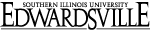 ADMINISTRATIVE & PROFESSIONAL STAFFAPPOINTMENT APPROVAL FORMThis will become the formal notice of appointment upon completion of all approvals listed.ADMINISTRATIVE & PROFESSIONAL STAFFAPPOINTMENT APPROVAL FORMThis will become the formal notice of appointment upon completion of all approvals listed.ADMINISTRATIVE & PROFESSIONAL STAFFAPPOINTMENT APPROVAL FORMThis will become the formal notice of appointment upon completion of all approvals listed.ADMINISTRATIVE & PROFESSIONAL STAFFAPPOINTMENT APPROVAL FORMThis will become the formal notice of appointment upon completion of all approvals listed.ADMINISTRATIVE & PROFESSIONAL STAFFAPPOINTMENT APPROVAL FORMThis will become the formal notice of appointment upon completion of all approvals listed.ADMINISTRATIVE & PROFESSIONAL STAFFAPPOINTMENT APPROVAL FORMThis will become the formal notice of appointment upon completion of all approvals listed.ADMINISTRATIVE & PROFESSIONAL STAFFAPPOINTMENT APPROVAL FORMThis will become the formal notice of appointment upon completion of all approvals listed.ADMINISTRATIVE & PROFESSIONAL STAFFAPPOINTMENT APPROVAL FORMThis will become the formal notice of appointment upon completion of all approvals listed.ADMINISTRATIVE & PROFESSIONAL STAFFAPPOINTMENT APPROVAL FORMThis will become the formal notice of appointment upon completion of all approvals listed.ADMINISTRATIVE & PROFESSIONAL STAFFAPPOINTMENT APPROVAL FORMThis will become the formal notice of appointment upon completion of all approvals listed.ADMINISTRATIVE & PROFESSIONAL STAFFAPPOINTMENT APPROVAL FORMThis will become the formal notice of appointment upon completion of all approvals listed.ADMINISTRATIVE & PROFESSIONAL STAFFAPPOINTMENT APPROVAL FORMThis will become the formal notice of appointment upon completion of all approvals listed.ADMINISTRATIVE & PROFESSIONAL STAFFAPPOINTMENT APPROVAL FORMThis will become the formal notice of appointment upon completion of all approvals listed.ADMINISTRATIVE & PROFESSIONAL STAFFAPPOINTMENT APPROVAL FORMThis will become the formal notice of appointment upon completion of all approvals listed.ADMINISTRATIVE & PROFESSIONAL STAFFAPPOINTMENT APPROVAL FORMThis will become the formal notice of appointment upon completion of all approvals listed.Legal Name:Legal Name:Banner  ID :Banner  ID :POSITION/JOBINFORMATIONPOSITION/JOBINFORMATIONPOSITION/JOBINFORMATIONPOSITION/JOBINFORMATION  Renewal   Renewal   Renewal Posting #:Posting #:Posting #:Posting #:Posting #:Previous Incumbent:Previous Incumbent:Previous Incumbent:Previous Incumbent:POSITION/JOBINFORMATIONPOSITION/JOBINFORMATIONPOSITION/JOBINFORMATIONPOSITION/JOBINFORMATION  New - Hire Touch Job ID:         New - Hire Touch Job ID:         New - Hire Touch Job ID:         New - Hire Touch Job ID:         New - Hire Touch Job ID:         New - Hire Touch Job ID:         Renewal   Renewal   Renewal FY FY FY Campus:
  SIUC     Alton     E St Louis     Alton     E St Louis     Alton     E St Louis     Alton     E St Louis     Edwardsville     Springfield  Edwardsville     Springfield  Edwardsville     SpringfieldBox:Bldg. & Rm. No.: Bldg. & Rm. No.: Bldg. & Rm. No.: Phonew/Prefix:Phonew/Prefix:**Please do not use the delete key or backspace key in the Hrs. Per Pay column or the Actual Assign Salary column.****Please do not use the delete key or backspace key in the Hrs. Per Pay column or the Actual Assign Salary column.****Please do not use the delete key or backspace key in the Hrs. Per Pay column or the Actual Assign Salary column.****Please do not use the delete key or backspace key in the Hrs. Per Pay column or the Actual Assign Salary column.****Please do not use the delete key or backspace key in the Hrs. Per Pay column or the Actual Assign Salary column.****Please do not use the delete key or backspace key in the Hrs. Per Pay column or the Actual Assign Salary column.****Please do not use the delete key or backspace key in the Hrs. Per Pay column or the Actual Assign Salary column.****Please do not use the delete key or backspace key in the Hrs. Per Pay column or the Actual Assign Salary column.****Please do not use the delete key or backspace key in the Hrs. Per Pay column or the Actual Assign Salary column.****Please do not use the delete key or backspace key in the Hrs. Per Pay column or the Actual Assign Salary column.****Please do not use the delete key or backspace key in the Hrs. Per Pay column or the Actual Assign Salary column.****Please do not use the delete key or backspace key in the Hrs. Per Pay column or the Actual Assign Salary column.****Please do not use the delete key or backspace key in the Hrs. Per Pay column or the Actual Assign Salary column.****Please do not use the delete key or backspace key in the Hrs. Per Pay column or the Actual Assign Salary column.****Please do not use the delete key or backspace key in the Hrs. Per Pay column or the Actual Assign Salary column.****Please do not use the delete key or backspace key in the Hrs. Per Pay column or the Actual Assign Salary column.****Please do not use the delete key or backspace key in the Hrs. Per Pay column or the Actual Assign Salary column.****Please do not use the delete key or backspace key in the Hrs. Per Pay column or the Actual Assign Salary column.****Please do not use the delete key or backspace key in the Hrs. Per Pay column or the Actual Assign Salary column.****Please do not use the delete key or backspace key in the Hrs. Per Pay column or the Actual Assign Salary column.****Please do not use the delete key or backspace key in the Hrs. Per Pay column or the Actual Assign Salary column.****Please do not use the delete key or backspace key in the Hrs. Per Pay column or the Actual Assign Salary column.**POSN TITLE POSN TITLE POSN TITLE POSN No.POSN No.POSN No.Full-Time Semi-Mo SalaryBase Appt. Percent: (4 decimal places max., e.g., 33.33)Appt. Percent: (4 decimal places max., e.g., 33.33)**Hrs. Per Pay (F9 to calc)**ActualAssign Salary (F9 to calc)**ActualAssign Salary (F9 to calc)Sal
Hold (Y/N)Sal
Hold (Y/N)Sal
Hold (Y/N)Account TitleAccount TitleAccount TitleAccount TitleAccount TitleOrg/DDUAISBudgetPurpose0.00$   0.00$   0.000.00$   0.00$   0.000.00$   0.00$   0.000.00$   0.00$   0.00GRANTS OFFICE APPROVAL (Grant Accounts Only):GRANTS OFFICE APPROVAL (Grant Accounts Only):GRANTS OFFICE APPROVAL (Grant Accounts Only):GRANTS OFFICE APPROVAL (Grant Accounts Only):Approved by:Approved by:Approved by:Date:Date:APPOINTMENT TYPE & APPOINTMENT PERIOD:APPOINTMENT TYPE & APPOINTMENT PERIOD:APPOINTMENT TYPE & APPOINTMENT PERIOD:APPOINTMENT TYPE & APPOINTMENT PERIOD:APPOINTMENT TYPE & APPOINTMENT PERIOD:APPOINTMENT TYPE & APPOINTMENT PERIOD:APPOINTMENT TYPE & APPOINTMENT PERIOD:APPOINTMENT TYPE & APPOINTMENT PERIOD:APPOINTMENT TYPE & APPOINTMENT PERIOD:Professional Staff (Bargaining):Professional Staff (Bargaining): Regular    Durational Regular    Durational Regular    Durational Regular    Durational Regular    Durational Regular    DurationalBeginning Beginning Beginning (term/yr or mo/day/yr)(term/yr or mo/day/yr)(term/yr or mo/day/yr)(term/yr or mo/day/yr)(term/yr or mo/day/yr)(term/yr or mo/day/yr)throughthroughthrough(term/yr or mo/day/yr – durational appts only)(term/yr or mo/day/yr – durational appts only)(term/yr or mo/day/yr – durational appts only)(term/yr or mo/day/yr – durational appts only)(term/yr or mo/day/yr – durational appts only)(term/yr or mo/day/yr – durational appts only)If regular, appointment period will be from:If regular, appointment period will be from:If regular, appointment period will be from:If regular, appointment period will be from:If regular, appointment period will be from:If regular, appointment period will be from:If regular, appointment period will be from:If regular, appointment period will be from:(mo/day)through through through (mo/day) each year.(A regular appointment is subject to termination only as provided in the applicable collective bargaining agreement.  A durational appointment may be used only for replacement of a regular appointee on leave or for a specific project of a limited duration.)(A regular appointment is subject to termination only as provided in the applicable collective bargaining agreement.  A durational appointment may be used only for replacement of a regular appointee on leave or for a specific project of a limited duration.)(A regular appointment is subject to termination only as provided in the applicable collective bargaining agreement.  A durational appointment may be used only for replacement of a regular appointee on leave or for a specific project of a limited duration.)(A regular appointment is subject to termination only as provided in the applicable collective bargaining agreement.  A durational appointment may be used only for replacement of a regular appointee on leave or for a specific project of a limited duration.)(A regular appointment is subject to termination only as provided in the applicable collective bargaining agreement.  A durational appointment may be used only for replacement of a regular appointee on leave or for a specific project of a limited duration.)(A regular appointment is subject to termination only as provided in the applicable collective bargaining agreement.  A durational appointment may be used only for replacement of a regular appointee on leave or for a specific project of a limited duration.)(A regular appointment is subject to termination only as provided in the applicable collective bargaining agreement.  A durational appointment may be used only for replacement of a regular appointee on leave or for a specific project of a limited duration.)(A regular appointment is subject to termination only as provided in the applicable collective bargaining agreement.  A durational appointment may be used only for replacement of a regular appointee on leave or for a specific project of a limited duration.)(A regular appointment is subject to termination only as provided in the applicable collective bargaining agreement.  A durational appointment may be used only for replacement of a regular appointee on leave or for a specific project of a limited duration.)(A regular appointment is subject to termination only as provided in the applicable collective bargaining agreement.  A durational appointment may be used only for replacement of a regular appointee on leave or for a specific project of a limited duration.)(A regular appointment is subject to termination only as provided in the applicable collective bargaining agreement.  A durational appointment may be used only for replacement of a regular appointee on leave or for a specific project of a limited duration.)(A regular appointment is subject to termination only as provided in the applicable collective bargaining agreement.  A durational appointment may be used only for replacement of a regular appointee on leave or for a specific project of a limited duration.)(A regular appointment is subject to termination only as provided in the applicable collective bargaining agreement.  A durational appointment may be used only for replacement of a regular appointee on leave or for a specific project of a limited duration.)(A regular appointment is subject to termination only as provided in the applicable collective bargaining agreement.  A durational appointment may be used only for replacement of a regular appointee on leave or for a specific project of a limited duration.)(A regular appointment is subject to termination only as provided in the applicable collective bargaining agreement.  A durational appointment may be used only for replacement of a regular appointee on leave or for a specific project of a limited duration.)(A regular appointment is subject to termination only as provided in the applicable collective bargaining agreement.  A durational appointment may be used only for replacement of a regular appointee on leave or for a specific project of a limited duration.)(A regular appointment is subject to termination only as provided in the applicable collective bargaining agreement.  A durational appointment may be used only for replacement of a regular appointee on leave or for a specific project of a limited duration.)(A regular appointment is subject to termination only as provided in the applicable collective bargaining agreement.  A durational appointment may be used only for replacement of a regular appointee on leave or for a specific project of a limited duration.)(A regular appointment is subject to termination only as provided in the applicable collective bargaining agreement.  A durational appointment may be used only for replacement of a regular appointee on leave or for a specific project of a limited duration.)(A regular appointment is subject to termination only as provided in the applicable collective bargaining agreement.  A durational appointment may be used only for replacement of a regular appointee on leave or for a specific project of a limited duration.)Administrative Staff:Administrative Staff: Continuing    Term Continuing    Term Continuing    Term Continuing    Term Continuing    Term Continuing    TermBeginning Beginning Beginning (term/yr or mo/day/yr)(term/yr or mo/day/yr)(term/yr or mo/day/yr)(term/yr or mo/day/yr)(term/yr or mo/day/yr)(term/yr or mo/day/yr)through through through (term/yr or mo/day/yr – term appts only)(term/yr or mo/day/yr – term appts only)(term/yr or mo/day/yr – term appts only)(term/yr or mo/day/yr – term appts only)(term/yr or mo/day/yr – term appts only)(term/yr or mo/day/yr – term appts only)If fiscal, appointment period will be from:If fiscal, appointment period will be from:If fiscal, appointment period will be from:If fiscal, appointment period will be from:If fiscal, appointment period will be from:If fiscal, appointment period will be from:If fiscal, appointment period will be from:If fiscal, appointment period will be from:(mo/day)through through through (mo/day) each year.(A continuing appointment is renewed automatically each year unless the appointee is given notice as specified in the applicable personnel policies.  A term appointment is written for a specified period of time and may be renewed; notice of non-renewal, other than the terminal date of this appointment as stated herein, is not required and shall not be given.)(A continuing appointment is renewed automatically each year unless the appointee is given notice as specified in the applicable personnel policies.  A term appointment is written for a specified period of time and may be renewed; notice of non-renewal, other than the terminal date of this appointment as stated herein, is not required and shall not be given.)(A continuing appointment is renewed automatically each year unless the appointee is given notice as specified in the applicable personnel policies.  A term appointment is written for a specified period of time and may be renewed; notice of non-renewal, other than the terminal date of this appointment as stated herein, is not required and shall not be given.)(A continuing appointment is renewed automatically each year unless the appointee is given notice as specified in the applicable personnel policies.  A term appointment is written for a specified period of time and may be renewed; notice of non-renewal, other than the terminal date of this appointment as stated herein, is not required and shall not be given.)(A continuing appointment is renewed automatically each year unless the appointee is given notice as specified in the applicable personnel policies.  A term appointment is written for a specified period of time and may be renewed; notice of non-renewal, other than the terminal date of this appointment as stated herein, is not required and shall not be given.)(A continuing appointment is renewed automatically each year unless the appointee is given notice as specified in the applicable personnel policies.  A term appointment is written for a specified period of time and may be renewed; notice of non-renewal, other than the terminal date of this appointment as stated herein, is not required and shall not be given.)(A continuing appointment is renewed automatically each year unless the appointee is given notice as specified in the applicable personnel policies.  A term appointment is written for a specified period of time and may be renewed; notice of non-renewal, other than the terminal date of this appointment as stated herein, is not required and shall not be given.)(A continuing appointment is renewed automatically each year unless the appointee is given notice as specified in the applicable personnel policies.  A term appointment is written for a specified period of time and may be renewed; notice of non-renewal, other than the terminal date of this appointment as stated herein, is not required and shall not be given.)(A continuing appointment is renewed automatically each year unless the appointee is given notice as specified in the applicable personnel policies.  A term appointment is written for a specified period of time and may be renewed; notice of non-renewal, other than the terminal date of this appointment as stated herein, is not required and shall not be given.)(A continuing appointment is renewed automatically each year unless the appointee is given notice as specified in the applicable personnel policies.  A term appointment is written for a specified period of time and may be renewed; notice of non-renewal, other than the terminal date of this appointment as stated herein, is not required and shall not be given.)(A continuing appointment is renewed automatically each year unless the appointee is given notice as specified in the applicable personnel policies.  A term appointment is written for a specified period of time and may be renewed; notice of non-renewal, other than the terminal date of this appointment as stated herein, is not required and shall not be given.)(A continuing appointment is renewed automatically each year unless the appointee is given notice as specified in the applicable personnel policies.  A term appointment is written for a specified period of time and may be renewed; notice of non-renewal, other than the terminal date of this appointment as stated herein, is not required and shall not be given.)(A continuing appointment is renewed automatically each year unless the appointee is given notice as specified in the applicable personnel policies.  A term appointment is written for a specified period of time and may be renewed; notice of non-renewal, other than the terminal date of this appointment as stated herein, is not required and shall not be given.)(A continuing appointment is renewed automatically each year unless the appointee is given notice as specified in the applicable personnel policies.  A term appointment is written for a specified period of time and may be renewed; notice of non-renewal, other than the terminal date of this appointment as stated herein, is not required and shall not be given.)(A continuing appointment is renewed automatically each year unless the appointee is given notice as specified in the applicable personnel policies.  A term appointment is written for a specified period of time and may be renewed; notice of non-renewal, other than the terminal date of this appointment as stated herein, is not required and shall not be given.)(A continuing appointment is renewed automatically each year unless the appointee is given notice as specified in the applicable personnel policies.  A term appointment is written for a specified period of time and may be renewed; notice of non-renewal, other than the terminal date of this appointment as stated herein, is not required and shall not be given.)(A continuing appointment is renewed automatically each year unless the appointee is given notice as specified in the applicable personnel policies.  A term appointment is written for a specified period of time and may be renewed; notice of non-renewal, other than the terminal date of this appointment as stated herein, is not required and shall not be given.)(A continuing appointment is renewed automatically each year unless the appointee is given notice as specified in the applicable personnel policies.  A term appointment is written for a specified period of time and may be renewed; notice of non-renewal, other than the terminal date of this appointment as stated herein, is not required and shall not be given.)(A continuing appointment is renewed automatically each year unless the appointee is given notice as specified in the applicable personnel policies.  A term appointment is written for a specified period of time and may be renewed; notice of non-renewal, other than the terminal date of this appointment as stated herein, is not required and shall not be given.)(A continuing appointment is renewed automatically each year unless the appointee is given notice as specified in the applicable personnel policies.  A term appointment is written for a specified period of time and may be renewed; notice of non-renewal, other than the terminal date of this appointment as stated herein, is not required and shall not be given.)CONDITIONS OF APPOINTMENT/DESCRIPTION OF RESPONSIBILITIES:  (Include position description.  Attach separate statement if necessary)CONDITIONS OF APPOINTMENT/DESCRIPTION OF RESPONSIBILITIES:  (Include position description.  Attach separate statement if necessary)CONDITIONS OF APPOINTMENT/DESCRIPTION OF RESPONSIBILITIES:  (Include position description.  Attach separate statement if necessary)CONDITIONS OF APPOINTMENT/DESCRIPTION OF RESPONSIBILITIES:  (Include position description.  Attach separate statement if necessary)CONDITIONS OF APPOINTMENT/DESCRIPTION OF RESPONSIBILITIES:  (Include position description.  Attach separate statement if necessary)CONDITIONS OF APPOINTMENT/DESCRIPTION OF RESPONSIBILITIES:  (Include position description.  Attach separate statement if necessary)CONDITIONS OF APPOINTMENT/DESCRIPTION OF RESPONSIBILITIES:  (Include position description.  Attach separate statement if necessary)CONDITIONS OF APPOINTMENT/DESCRIPTION OF RESPONSIBILITIES:  (Include position description.  Attach separate statement if necessary)CONDITIONS OF APPOINTMENT/DESCRIPTION OF RESPONSIBILITIES:  (Include position description.  Attach separate statement if necessary)CONDITIONS OF APPOINTMENT/DESCRIPTION OF RESPONSIBILITIES:  (Include position description.  Attach separate statement if necessary)CONDITIONS OF APPOINTMENT/DESCRIPTION OF RESPONSIBILITIES:  (Include position description.  Attach separate statement if necessary)CONDITIONS OF APPOINTMENT/DESCRIPTION OF RESPONSIBILITIES:  (Include position description.  Attach separate statement if necessary)CONDITIONS OF APPOINTMENT/DESCRIPTION OF RESPONSIBILITIES:  (Include position description.  Attach separate statement if necessary)CONDITIONS OF APPOINTMENT/DESCRIPTION OF RESPONSIBILITIES:  (Include position description.  Attach separate statement if necessary)CONDITIONS OF APPOINTMENT/DESCRIPTION OF RESPONSIBILITIES:  (Include position description.  Attach separate statement if necessary)CONDITIONS OF APPOINTMENT/DESCRIPTION OF RESPONSIBILITIES:  (Include position description.  Attach separate statement if necessary)CONDITIONS OF APPOINTMENT/DESCRIPTION OF RESPONSIBILITIES:  (Include position description.  Attach separate statement if necessary)CONDITIONS OF APPOINTMENT/DESCRIPTION OF RESPONSIBILITIES:  (Include position description.  Attach separate statement if necessary)CONDITIONS OF APPOINTMENT/DESCRIPTION OF RESPONSIBILITIES:  (Include position description.  Attach separate statement if necessary)CONDITIONS OF APPOINTMENT/DESCRIPTION OF RESPONSIBILITIES:  (Include position description.  Attach separate statement if necessary)If related by blood or marriage to any member of the Board of Trustees, please state relationship:       If related by blood or marriage to any member of the Board of Trustees, please state relationship:       If related by blood or marriage to any member of the Board of Trustees, please state relationship:       If related by blood or marriage to any member of the Board of Trustees, please state relationship:       If related by blood or marriage to any member of the Board of Trustees, please state relationship:       If related by blood or marriage to any member of the Board of Trustees, please state relationship:       If related by blood or marriage to any member of the Board of Trustees, please state relationship:       If related by blood or marriage to any member of the Board of Trustees, please state relationship:       If related by blood or marriage to any member of the Board of Trustees, please state relationship:       If related by blood or marriage to any member of the Board of Trustees, please state relationship:       If related by blood or marriage to any member of the Board of Trustees, please state relationship:       If related by blood or marriage to any member of the Board of Trustees, please state relationship:       If related by blood or marriage to any member of the Board of Trustees, please state relationship:       If related by blood or marriage to any member of the Board of Trustees, please state relationship:       If related by blood or marriage to any member of the Board of Trustees, please state relationship:       If related by blood or marriage to any member of the Board of Trustees, please state relationship:       If related by blood or marriage to any member of the Board of Trustees, please state relationship:       If related by blood or marriage to any member of the Board of Trustees, please state relationship:       If related by blood or marriage to any member of the Board of Trustees, please state relationship:       If related by blood or marriage to any member of the Board of Trustees, please state relationship:       READ BEFORE SIGNING:  The applicant agrees that if appointed his or her conditions of employment will include the laws of Illinois, including Board of Trustees legislation, and all policies, regulations, including those of SIUE, from time to time issued pursuant thereto, all of which will be as much a part of the applicant's employment contract as if set out in full therein, and that such terms and conditions as from time to time amended will continue to govern in any change of assignment or renewal of the appointment.  It is a condition of employment that each appointee agrees to abide by the provisions of the University Patent and (or) Copyright Policy and any contractual obligations of the University to others with reference to discoveries, inventions, improvements, composition or creations made, produced, developed, actually or constructively reduced to practice or perfected during the term of employment as well as comply with any and all applicable United States export control and trade laws and regulations. READ BEFORE SIGNING:  The applicant agrees that if appointed his or her conditions of employment will include the laws of Illinois, including Board of Trustees legislation, and all policies, regulations, including those of SIUE, from time to time issued pursuant thereto, all of which will be as much a part of the applicant's employment contract as if set out in full therein, and that such terms and conditions as from time to time amended will continue to govern in any change of assignment or renewal of the appointment.  It is a condition of employment that each appointee agrees to abide by the provisions of the University Patent and (or) Copyright Policy and any contractual obligations of the University to others with reference to discoveries, inventions, improvements, composition or creations made, produced, developed, actually or constructively reduced to practice or perfected during the term of employment as well as comply with any and all applicable United States export control and trade laws and regulations. READ BEFORE SIGNING:  The applicant agrees that if appointed his or her conditions of employment will include the laws of Illinois, including Board of Trustees legislation, and all policies, regulations, including those of SIUE, from time to time issued pursuant thereto, all of which will be as much a part of the applicant's employment contract as if set out in full therein, and that such terms and conditions as from time to time amended will continue to govern in any change of assignment or renewal of the appointment.  It is a condition of employment that each appointee agrees to abide by the provisions of the University Patent and (or) Copyright Policy and any contractual obligations of the University to others with reference to discoveries, inventions, improvements, composition or creations made, produced, developed, actually or constructively reduced to practice or perfected during the term of employment as well as comply with any and all applicable United States export control and trade laws and regulations. READ BEFORE SIGNING:  The applicant agrees that if appointed his or her conditions of employment will include the laws of Illinois, including Board of Trustees legislation, and all policies, regulations, including those of SIUE, from time to time issued pursuant thereto, all of which will be as much a part of the applicant's employment contract as if set out in full therein, and that such terms and conditions as from time to time amended will continue to govern in any change of assignment or renewal of the appointment.  It is a condition of employment that each appointee agrees to abide by the provisions of the University Patent and (or) Copyright Policy and any contractual obligations of the University to others with reference to discoveries, inventions, improvements, composition or creations made, produced, developed, actually or constructively reduced to practice or perfected during the term of employment as well as comply with any and all applicable United States export control and trade laws and regulations. READ BEFORE SIGNING:  The applicant agrees that if appointed his or her conditions of employment will include the laws of Illinois, including Board of Trustees legislation, and all policies, regulations, including those of SIUE, from time to time issued pursuant thereto, all of which will be as much a part of the applicant's employment contract as if set out in full therein, and that such terms and conditions as from time to time amended will continue to govern in any change of assignment or renewal of the appointment.  It is a condition of employment that each appointee agrees to abide by the provisions of the University Patent and (or) Copyright Policy and any contractual obligations of the University to others with reference to discoveries, inventions, improvements, composition or creations made, produced, developed, actually or constructively reduced to practice or perfected during the term of employment as well as comply with any and all applicable United States export control and trade laws and regulations. READ BEFORE SIGNING:  The applicant agrees that if appointed his or her conditions of employment will include the laws of Illinois, including Board of Trustees legislation, and all policies, regulations, including those of SIUE, from time to time issued pursuant thereto, all of which will be as much a part of the applicant's employment contract as if set out in full therein, and that such terms and conditions as from time to time amended will continue to govern in any change of assignment or renewal of the appointment.  It is a condition of employment that each appointee agrees to abide by the provisions of the University Patent and (or) Copyright Policy and any contractual obligations of the University to others with reference to discoveries, inventions, improvements, composition or creations made, produced, developed, actually or constructively reduced to practice or perfected during the term of employment as well as comply with any and all applicable United States export control and trade laws and regulations. READ BEFORE SIGNING:  The applicant agrees that if appointed his or her conditions of employment will include the laws of Illinois, including Board of Trustees legislation, and all policies, regulations, including those of SIUE, from time to time issued pursuant thereto, all of which will be as much a part of the applicant's employment contract as if set out in full therein, and that such terms and conditions as from time to time amended will continue to govern in any change of assignment or renewal of the appointment.  It is a condition of employment that each appointee agrees to abide by the provisions of the University Patent and (or) Copyright Policy and any contractual obligations of the University to others with reference to discoveries, inventions, improvements, composition or creations made, produced, developed, actually or constructively reduced to practice or perfected during the term of employment as well as comply with any and all applicable United States export control and trade laws and regulations. READ BEFORE SIGNING:  The applicant agrees that if appointed his or her conditions of employment will include the laws of Illinois, including Board of Trustees legislation, and all policies, regulations, including those of SIUE, from time to time issued pursuant thereto, all of which will be as much a part of the applicant's employment contract as if set out in full therein, and that such terms and conditions as from time to time amended will continue to govern in any change of assignment or renewal of the appointment.  It is a condition of employment that each appointee agrees to abide by the provisions of the University Patent and (or) Copyright Policy and any contractual obligations of the University to others with reference to discoveries, inventions, improvements, composition or creations made, produced, developed, actually or constructively reduced to practice or perfected during the term of employment as well as comply with any and all applicable United States export control and trade laws and regulations. READ BEFORE SIGNING:  The applicant agrees that if appointed his or her conditions of employment will include the laws of Illinois, including Board of Trustees legislation, and all policies, regulations, including those of SIUE, from time to time issued pursuant thereto, all of which will be as much a part of the applicant's employment contract as if set out in full therein, and that such terms and conditions as from time to time amended will continue to govern in any change of assignment or renewal of the appointment.  It is a condition of employment that each appointee agrees to abide by the provisions of the University Patent and (or) Copyright Policy and any contractual obligations of the University to others with reference to discoveries, inventions, improvements, composition or creations made, produced, developed, actually or constructively reduced to practice or perfected during the term of employment as well as comply with any and all applicable United States export control and trade laws and regulations. READ BEFORE SIGNING:  The applicant agrees that if appointed his or her conditions of employment will include the laws of Illinois, including Board of Trustees legislation, and all policies, regulations, including those of SIUE, from time to time issued pursuant thereto, all of which will be as much a part of the applicant's employment contract as if set out in full therein, and that such terms and conditions as from time to time amended will continue to govern in any change of assignment or renewal of the appointment.  It is a condition of employment that each appointee agrees to abide by the provisions of the University Patent and (or) Copyright Policy and any contractual obligations of the University to others with reference to discoveries, inventions, improvements, composition or creations made, produced, developed, actually or constructively reduced to practice or perfected during the term of employment as well as comply with any and all applicable United States export control and trade laws and regulations. READ BEFORE SIGNING:  The applicant agrees that if appointed his or her conditions of employment will include the laws of Illinois, including Board of Trustees legislation, and all policies, regulations, including those of SIUE, from time to time issued pursuant thereto, all of which will be as much a part of the applicant's employment contract as if set out in full therein, and that such terms and conditions as from time to time amended will continue to govern in any change of assignment or renewal of the appointment.  It is a condition of employment that each appointee agrees to abide by the provisions of the University Patent and (or) Copyright Policy and any contractual obligations of the University to others with reference to discoveries, inventions, improvements, composition or creations made, produced, developed, actually or constructively reduced to practice or perfected during the term of employment as well as comply with any and all applicable United States export control and trade laws and regulations. READ BEFORE SIGNING:  The applicant agrees that if appointed his or her conditions of employment will include the laws of Illinois, including Board of Trustees legislation, and all policies, regulations, including those of SIUE, from time to time issued pursuant thereto, all of which will be as much a part of the applicant's employment contract as if set out in full therein, and that such terms and conditions as from time to time amended will continue to govern in any change of assignment or renewal of the appointment.  It is a condition of employment that each appointee agrees to abide by the provisions of the University Patent and (or) Copyright Policy and any contractual obligations of the University to others with reference to discoveries, inventions, improvements, composition or creations made, produced, developed, actually or constructively reduced to practice or perfected during the term of employment as well as comply with any and all applicable United States export control and trade laws and regulations. READ BEFORE SIGNING:  The applicant agrees that if appointed his or her conditions of employment will include the laws of Illinois, including Board of Trustees legislation, and all policies, regulations, including those of SIUE, from time to time issued pursuant thereto, all of which will be as much a part of the applicant's employment contract as if set out in full therein, and that such terms and conditions as from time to time amended will continue to govern in any change of assignment or renewal of the appointment.  It is a condition of employment that each appointee agrees to abide by the provisions of the University Patent and (or) Copyright Policy and any contractual obligations of the University to others with reference to discoveries, inventions, improvements, composition or creations made, produced, developed, actually or constructively reduced to practice or perfected during the term of employment as well as comply with any and all applicable United States export control and trade laws and regulations. READ BEFORE SIGNING:  The applicant agrees that if appointed his or her conditions of employment will include the laws of Illinois, including Board of Trustees legislation, and all policies, regulations, including those of SIUE, from time to time issued pursuant thereto, all of which will be as much a part of the applicant's employment contract as if set out in full therein, and that such terms and conditions as from time to time amended will continue to govern in any change of assignment or renewal of the appointment.  It is a condition of employment that each appointee agrees to abide by the provisions of the University Patent and (or) Copyright Policy and any contractual obligations of the University to others with reference to discoveries, inventions, improvements, composition or creations made, produced, developed, actually or constructively reduced to practice or perfected during the term of employment as well as comply with any and all applicable United States export control and trade laws and regulations. READ BEFORE SIGNING:  The applicant agrees that if appointed his or her conditions of employment will include the laws of Illinois, including Board of Trustees legislation, and all policies, regulations, including those of SIUE, from time to time issued pursuant thereto, all of which will be as much a part of the applicant's employment contract as if set out in full therein, and that such terms and conditions as from time to time amended will continue to govern in any change of assignment or renewal of the appointment.  It is a condition of employment that each appointee agrees to abide by the provisions of the University Patent and (or) Copyright Policy and any contractual obligations of the University to others with reference to discoveries, inventions, improvements, composition or creations made, produced, developed, actually or constructively reduced to practice or perfected during the term of employment as well as comply with any and all applicable United States export control and trade laws and regulations. READ BEFORE SIGNING:  The applicant agrees that if appointed his or her conditions of employment will include the laws of Illinois, including Board of Trustees legislation, and all policies, regulations, including those of SIUE, from time to time issued pursuant thereto, all of which will be as much a part of the applicant's employment contract as if set out in full therein, and that such terms and conditions as from time to time amended will continue to govern in any change of assignment or renewal of the appointment.  It is a condition of employment that each appointee agrees to abide by the provisions of the University Patent and (or) Copyright Policy and any contractual obligations of the University to others with reference to discoveries, inventions, improvements, composition or creations made, produced, developed, actually or constructively reduced to practice or perfected during the term of employment as well as comply with any and all applicable United States export control and trade laws and regulations. READ BEFORE SIGNING:  The applicant agrees that if appointed his or her conditions of employment will include the laws of Illinois, including Board of Trustees legislation, and all policies, regulations, including those of SIUE, from time to time issued pursuant thereto, all of which will be as much a part of the applicant's employment contract as if set out in full therein, and that such terms and conditions as from time to time amended will continue to govern in any change of assignment or renewal of the appointment.  It is a condition of employment that each appointee agrees to abide by the provisions of the University Patent and (or) Copyright Policy and any contractual obligations of the University to others with reference to discoveries, inventions, improvements, composition or creations made, produced, developed, actually or constructively reduced to practice or perfected during the term of employment as well as comply with any and all applicable United States export control and trade laws and regulations. READ BEFORE SIGNING:  The applicant agrees that if appointed his or her conditions of employment will include the laws of Illinois, including Board of Trustees legislation, and all policies, regulations, including those of SIUE, from time to time issued pursuant thereto, all of which will be as much a part of the applicant's employment contract as if set out in full therein, and that such terms and conditions as from time to time amended will continue to govern in any change of assignment or renewal of the appointment.  It is a condition of employment that each appointee agrees to abide by the provisions of the University Patent and (or) Copyright Policy and any contractual obligations of the University to others with reference to discoveries, inventions, improvements, composition or creations made, produced, developed, actually or constructively reduced to practice or perfected during the term of employment as well as comply with any and all applicable United States export control and trade laws and regulations. READ BEFORE SIGNING:  The applicant agrees that if appointed his or her conditions of employment will include the laws of Illinois, including Board of Trustees legislation, and all policies, regulations, including those of SIUE, from time to time issued pursuant thereto, all of which will be as much a part of the applicant's employment contract as if set out in full therein, and that such terms and conditions as from time to time amended will continue to govern in any change of assignment or renewal of the appointment.  It is a condition of employment that each appointee agrees to abide by the provisions of the University Patent and (or) Copyright Policy and any contractual obligations of the University to others with reference to discoveries, inventions, improvements, composition or creations made, produced, developed, actually or constructively reduced to practice or perfected during the term of employment as well as comply with any and all applicable United States export control and trade laws and regulations. READ BEFORE SIGNING:  The applicant agrees that if appointed his or her conditions of employment will include the laws of Illinois, including Board of Trustees legislation, and all policies, regulations, including those of SIUE, from time to time issued pursuant thereto, all of which will be as much a part of the applicant's employment contract as if set out in full therein, and that such terms and conditions as from time to time amended will continue to govern in any change of assignment or renewal of the appointment.  It is a condition of employment that each appointee agrees to abide by the provisions of the University Patent and (or) Copyright Policy and any contractual obligations of the University to others with reference to discoveries, inventions, improvements, composition or creations made, produced, developed, actually or constructively reduced to practice or perfected during the term of employment as well as comply with any and all applicable United States export control and trade laws and regulations. Appointee’s Signature Appointee’s Signature Appointee’s Signature Appointee’s Signature Appointee’s Signature Appointee’s Signature DateDateI am a retiree, as defined by the State Universities Retirement System.        Yes         No   I am a retiree, as defined by the State Universities Retirement System.        Yes         No   I am a retiree, as defined by the State Universities Retirement System.        Yes         No   I am a retiree, as defined by the State Universities Retirement System.        Yes         No   I am a retiree, as defined by the State Universities Retirement System.        Yes         No   I am a retiree, as defined by the State Universities Retirement System.        Yes         No   I am a retiree, as defined by the State Universities Retirement System.        Yes         No   I am a retiree, as defined by the State Universities Retirement System.        Yes         No   I am a retiree, as defined by the State Universities Retirement System.        Yes         No   I am a retiree, as defined by the State Universities Retirement System.        Yes         No   I am a retiree, as defined by the State Universities Retirement System.        Yes         No   I am a retiree, as defined by the State Universities Retirement System.        Yes         No   I am a retiree, as defined by the State Universities Retirement System.        Yes         No   I am a retiree, as defined by the State Universities Retirement System.        Yes         No   I am a retiree, as defined by the State Universities Retirement System.        Yes         No   I am a retiree, as defined by the State Universities Retirement System.        Yes         No   I am a retiree, as defined by the State Universities Retirement System.        Yes         No   I am a retiree, as defined by the State Universities Retirement System.        Yes         No   I am a retiree, as defined by the State Universities Retirement System.        Yes         No   I am a retiree, as defined by the State Universities Retirement System.        Yes         No     As defined by the Office of the Secretary of State and based on the responsibilities assigned to this position, the employee will be required to complete a Statement of Economic Interest.  URL for filing information, including criteria:  http://ethics.siu.edu/  As defined by the Office of the Secretary of State and based on the responsibilities assigned to this position, the employee will be required to complete a Statement of Economic Interest.  URL for filing information, including criteria:  http://ethics.siu.edu/  As defined by the Office of the Secretary of State and based on the responsibilities assigned to this position, the employee will be required to complete a Statement of Economic Interest.  URL for filing information, including criteria:  http://ethics.siu.edu/  As defined by the Office of the Secretary of State and based on the responsibilities assigned to this position, the employee will be required to complete a Statement of Economic Interest.  URL for filing information, including criteria:  http://ethics.siu.edu/  As defined by the Office of the Secretary of State and based on the responsibilities assigned to this position, the employee will be required to complete a Statement of Economic Interest.  URL for filing information, including criteria:  http://ethics.siu.edu/  As defined by the Office of the Secretary of State and based on the responsibilities assigned to this position, the employee will be required to complete a Statement of Economic Interest.  URL for filing information, including criteria:  http://ethics.siu.edu/  As defined by the Office of the Secretary of State and based on the responsibilities assigned to this position, the employee will be required to complete a Statement of Economic Interest.  URL for filing information, including criteria:  http://ethics.siu.edu/  As defined by the Office of the Secretary of State and based on the responsibilities assigned to this position, the employee will be required to complete a Statement of Economic Interest.  URL for filing information, including criteria:  http://ethics.siu.edu/  As defined by the Office of the Secretary of State and based on the responsibilities assigned to this position, the employee will be required to complete a Statement of Economic Interest.  URL for filing information, including criteria:  http://ethics.siu.edu/  As defined by the Office of the Secretary of State and based on the responsibilities assigned to this position, the employee will be required to complete a Statement of Economic Interest.  URL for filing information, including criteria:  http://ethics.siu.edu/  As defined by the Office of the Secretary of State and based on the responsibilities assigned to this position, the employee will be required to complete a Statement of Economic Interest.  URL for filing information, including criteria:  http://ethics.siu.edu/  As defined by the Office of the Secretary of State and based on the responsibilities assigned to this position, the employee will be required to complete a Statement of Economic Interest.  URL for filing information, including criteria:  http://ethics.siu.edu/  As defined by the Office of the Secretary of State and based on the responsibilities assigned to this position, the employee will be required to complete a Statement of Economic Interest.  URL for filing information, including criteria:  http://ethics.siu.edu/  As defined by the Office of the Secretary of State and based on the responsibilities assigned to this position, the employee will be required to complete a Statement of Economic Interest.  URL for filing information, including criteria:  http://ethics.siu.edu/  As defined by the Office of the Secretary of State and based on the responsibilities assigned to this position, the employee will be required to complete a Statement of Economic Interest.  URL for filing information, including criteria:  http://ethics.siu.edu/  As defined by the Office of the Secretary of State and based on the responsibilities assigned to this position, the employee will be required to complete a Statement of Economic Interest.  URL for filing information, including criteria:  http://ethics.siu.edu/  As defined by the Office of the Secretary of State and based on the responsibilities assigned to this position, the employee will be required to complete a Statement of Economic Interest.  URL for filing information, including criteria:  http://ethics.siu.edu/  As defined by the Office of the Secretary of State and based on the responsibilities assigned to this position, the employee will be required to complete a Statement of Economic Interest.  URL for filing information, including criteria:  http://ethics.siu.edu/  As defined by the Office of the Secretary of State and based on the responsibilities assigned to this position, the employee will be required to complete a Statement of Economic Interest.  URL for filing information, including criteria:  http://ethics.siu.edu/  As defined by the Office of the Secretary of State and based on the responsibilities assigned to this position, the employee will be required to complete a Statement of Economic Interest.  URL for filing information, including criteria:  http://ethics.siu.edu/RECOMMENDATION:RECOMMENDATION:RECOMMENDATION:RECOMMENDATION:RECOMMENDATION:RECOMMENDATION:RECOMMENDATION:RECOMMENDATION:RECOMMENDATION:RECOMMENDATION:RECOMMENDATION:RECOMMENDATION:RECOMMENDATION:RECOMMENDATION:RECOMMENDATION:RECOMMENDATION:RECOMMENDATION:RECOMMENDATION:RECOMMENDATION:RECOMMENDATION:Chair/Supervisor Signature & DateChair/Supervisor Signature & DateChair/Supervisor Signature & DateChair/Supervisor Signature & DateDean/Dir./Fiscal Officer Signature & DateDean/Dir./Fiscal Officer Signature & DateDean/Dir./Fiscal Officer Signature & DateDean/Dir./Fiscal Officer Signature & DateDean/Dir./Fiscal Officer Signature & DateDean/Dir./Fiscal Officer Signature & DateDean/Dir./Fiscal Officer Signature & DateDean/Dir./Fiscal Officer Signature & DateVice Chancellor Signature & DateVice Chancellor Signature & DateVice Chancellor Signature & DateVice Chancellor Signature & DateVice Chancellor Signature & DateVice Chancellor Signature & DateChair/Supervisor Signature & DateChair/Supervisor Signature & DateChair/Supervisor Signature & DateChair/Supervisor Signature & DateDean/Dir./Fiscal Officer Signature & DateDean/Dir./Fiscal Officer Signature & DateDean/Dir./Fiscal Officer Signature & DateDean/Dir./Fiscal Officer Signature & DateDean/Dir./Fiscal Officer Signature & DateDean/Dir./Fiscal Officer Signature & DateDean/Dir./Fiscal Officer Signature & DateDean/Dir./Fiscal Officer Signature & DateVice Chancellor Signature & DateVice Chancellor Signature & DateVice Chancellor Signature & DateVice Chancellor Signature & DateVice Chancellor Signature & DateVice Chancellor Signature & DateACCEPTED BY OFFICE OF HUMAN RESOURCES:ACCEPTED BY OFFICE OF HUMAN RESOURCES:ACCEPTED BY OFFICE OF HUMAN RESOURCES:ACCEPTED BY OFFICE OF HUMAN RESOURCES:ACCEPTED BY OFFICE OF HUMAN RESOURCES:ACCEPTED BY OFFICE OF HUMAN RESOURCES:ACCEPTED BY OFFICE OF HUMAN RESOURCES:DateDateAPPOINTMENT:  Subject to the requirements of the Board of Trustees' Policy on Personnel Approval, you are hereby appointed to the position described above.APPOINTMENT:  Subject to the requirements of the Board of Trustees' Policy on Personnel Approval, you are hereby appointed to the position described above.APPOINTMENT:  Subject to the requirements of the Board of Trustees' Policy on Personnel Approval, you are hereby appointed to the position described above.APPOINTMENT:  Subject to the requirements of the Board of Trustees' Policy on Personnel Approval, you are hereby appointed to the position described above.APPOINTMENT:  Subject to the requirements of the Board of Trustees' Policy on Personnel Approval, you are hereby appointed to the position described above.APPOINTMENT:  Subject to the requirements of the Board of Trustees' Policy on Personnel Approval, you are hereby appointed to the position described above.APPOINTMENT:  Subject to the requirements of the Board of Trustees' Policy on Personnel Approval, you are hereby appointed to the position described above.APPOINTMENT:  Subject to the requirements of the Board of Trustees' Policy on Personnel Approval, you are hereby appointed to the position described above.APPOINTMENT:  Subject to the requirements of the Board of Trustees' Policy on Personnel Approval, you are hereby appointed to the position described above.APPOINTMENT:  Subject to the requirements of the Board of Trustees' Policy on Personnel Approval, you are hereby appointed to the position described above.APPOINTMENT:  Subject to the requirements of the Board of Trustees' Policy on Personnel Approval, you are hereby appointed to the position described above.APPOINTMENT:  Subject to the requirements of the Board of Trustees' Policy on Personnel Approval, you are hereby appointed to the position described above.APPOINTMENT:  Subject to the requirements of the Board of Trustees' Policy on Personnel Approval, you are hereby appointed to the position described above.APPOINTMENT:  Subject to the requirements of the Board of Trustees' Policy on Personnel Approval, you are hereby appointed to the position described above.APPOINTMENT:  Subject to the requirements of the Board of Trustees' Policy on Personnel Approval, you are hereby appointed to the position described above.APPOINTMENT:  Subject to the requirements of the Board of Trustees' Policy on Personnel Approval, you are hereby appointed to the position described above.APPOINTMENT:  Subject to the requirements of the Board of Trustees' Policy on Personnel Approval, you are hereby appointed to the position described above.APPOINTMENT:  Subject to the requirements of the Board of Trustees' Policy on Personnel Approval, you are hereby appointed to the position described above.APPOINTMENT:  Subject to the requirements of the Board of Trustees' Policy on Personnel Approval, you are hereby appointed to the position described above.APPOINTMENT:  Subject to the requirements of the Board of Trustees' Policy on Personnel Approval, you are hereby appointed to the position described above.CHANCELLORDateDateDate approved/ratified by President:Date approved/ratified by President:Date approved/ratified by President:Date ratified by Board of Trustees:Date ratified by Board of Trustees:Date ratified by Board of Trustees:Date ratified by Board of Trustees:Date ratified by Board of Trustees:Date ratified by Board of Trustees:Date ratified by Board of Trustees: